СОВЕТ ДЕПУТАТОВМУНИЦИПАЛЬНОГО ОКРУГА САВЕЛКИРЕШЕНИЕот  08 ноября   2016 г. № 8-СД/12О согласовании проекта градостроительного плана земельного участка  по адресу: г. Зеленоград, проезд №4921, вл. 3, стр. 3В соответствии с пунктом 3 части 4 статьи 1 Закона города Москвы от 11 июля 2012 года № 39 «О наделении органов местного самоуправления муниципальных округов в городе Москве отдельными полномочиями города Москвы», постановлением Правительства Москвы от 25 мая 2011 года № 229-ПП «О Порядке подготовки, утверждения, изменения и отмены градостроительных планов земельных участков», заслушав обращения Комитета по архитектуре и градостроительству города Москвы № МКА-03-4562/6 от 28 октября 2016 года  и   заместителя префекта Зеленоградского административного округа города Москвы                         от 01 ноября 2016 г. № 14-09-7343/6,  поступившие в   адрес   Совета   депутатов   муниципального округа Савелки  07 ноября 2016 г., Совет депутатов муниципального округа Савелки решил:1. Согласовать проект проекта градостроительного плана земельного участка  по адресу: г. Зеленоград, проезд №4921, вл. 3, стр. 3(приложение). 2. Направить настоящее решение в Департамент территориальных органов исполнительной власти города Москвы, Комитет по архитектуре и градостроительству города Москвы, префектуру Зеленоградского административного округа города Москвы и управу района Савелки города Москвы в течение 3 дней со дня его принятия.3. Опубликовать настоящее решение в бюллетене «Московский муниципальный вестник» и разместить на официальном сайте www.savelki.ru.4. Контроль за выполнением настоящего решения возложить на главу муниципального округа Савелки  Юдахину Ирину Васильевну.Результаты голосования: за - 10, против - 0, воздержались -0.Глава муниципального округа  Савелки 	                                    И.В. ЮдахинаПриложениек решению Совета депутатов муниципального округа Савелкиот  08 ноября   2016 г. № 8-СД/12ПРОЕКТ ГРАДОСТРОИТЕЛЬНОГО ПЛАНА ЗЕМЕЛЬНОГО УЧАСТКА  ПО АДРЕСУ: Г. ЗЕЛЕНОГРАД, ПРОЕЗД №4921, ВЛ. 3, СТР. 3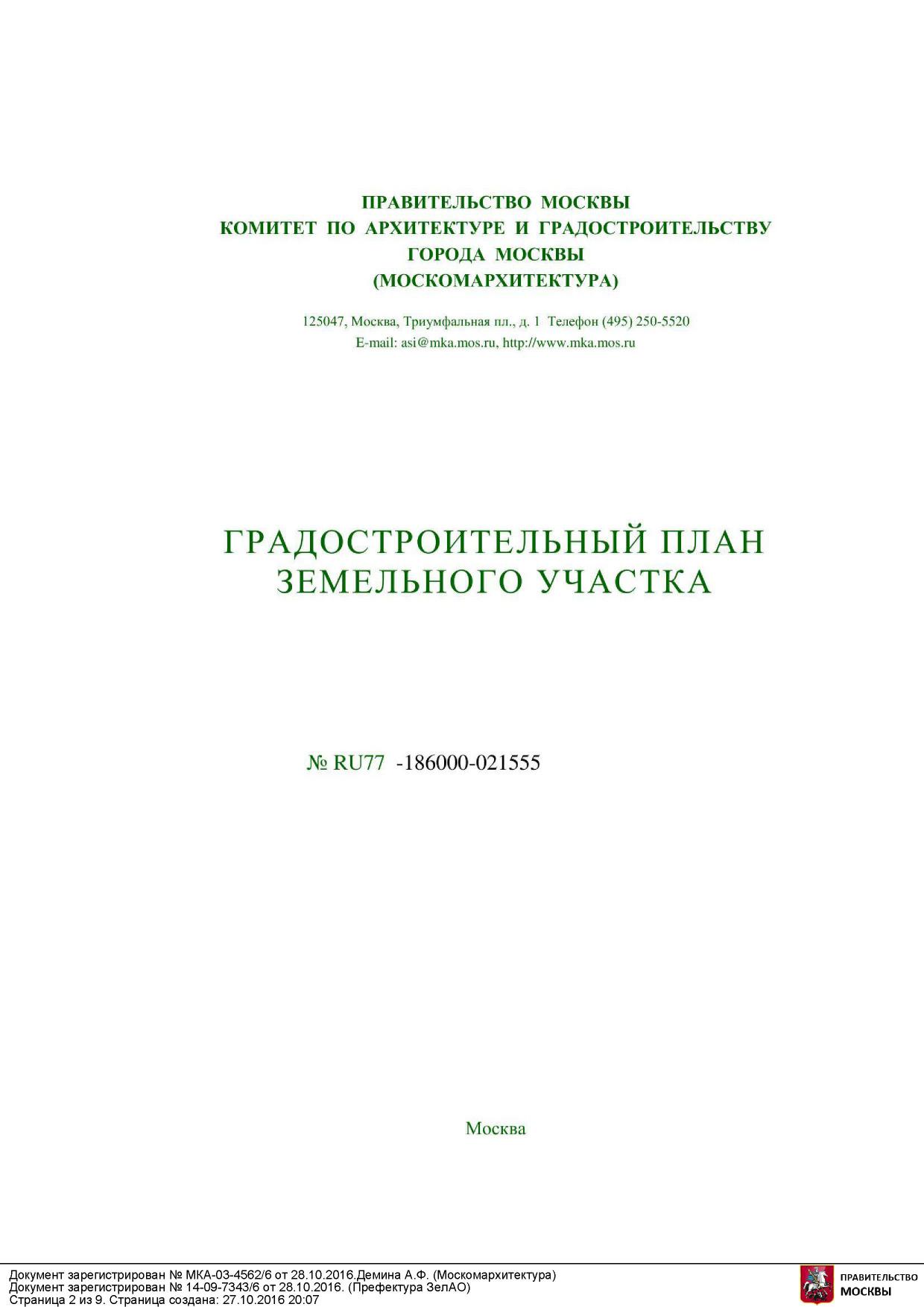 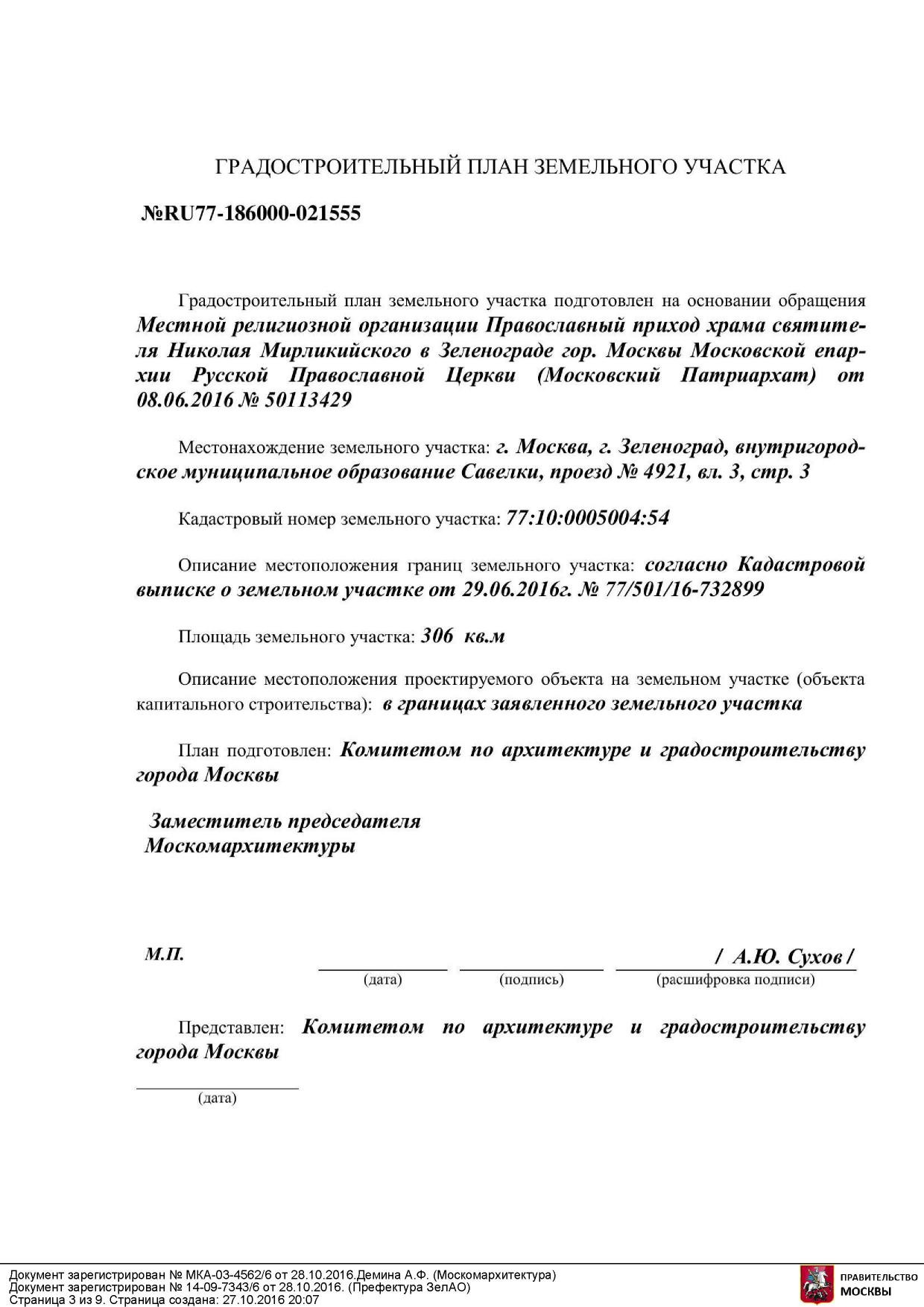 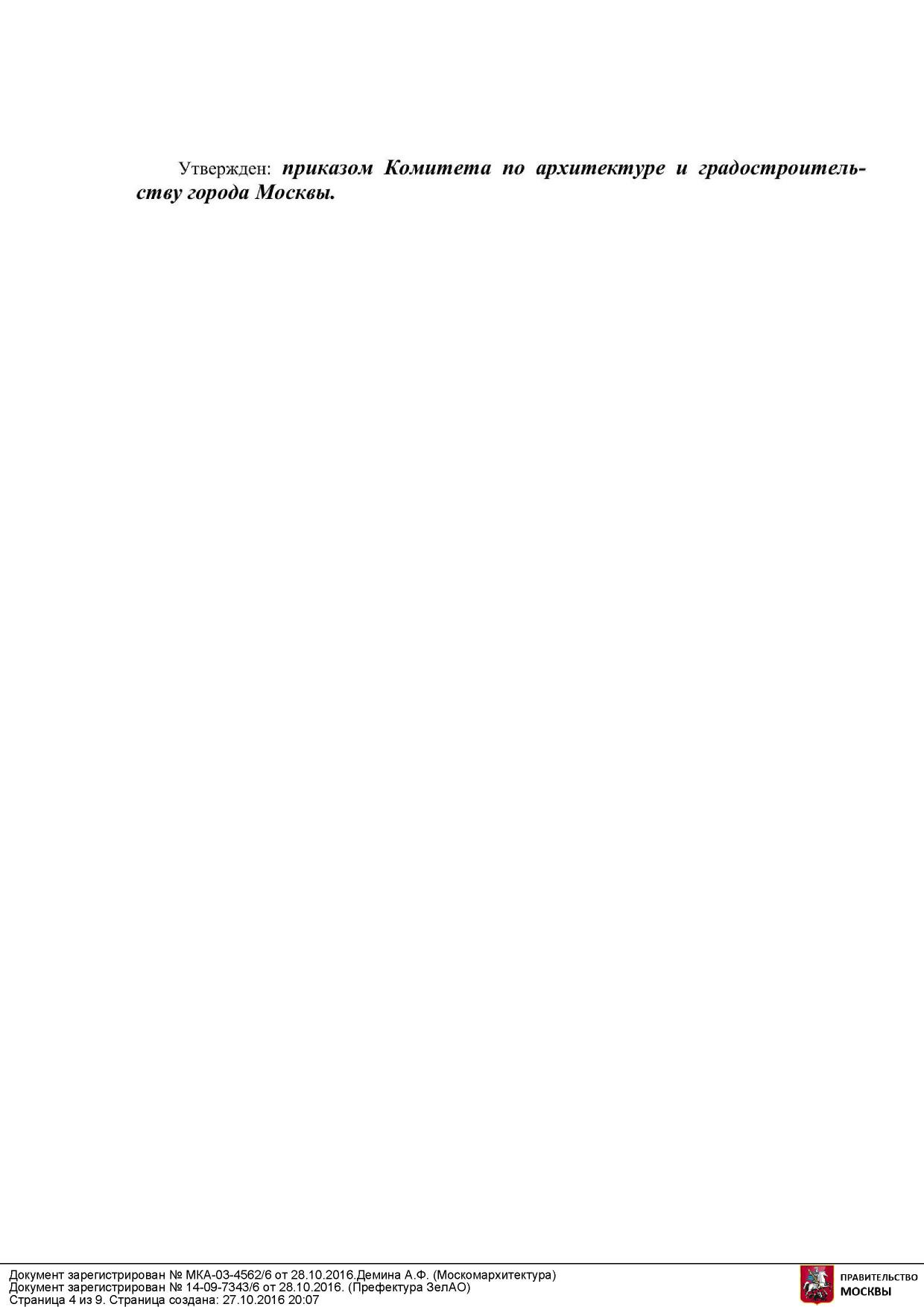 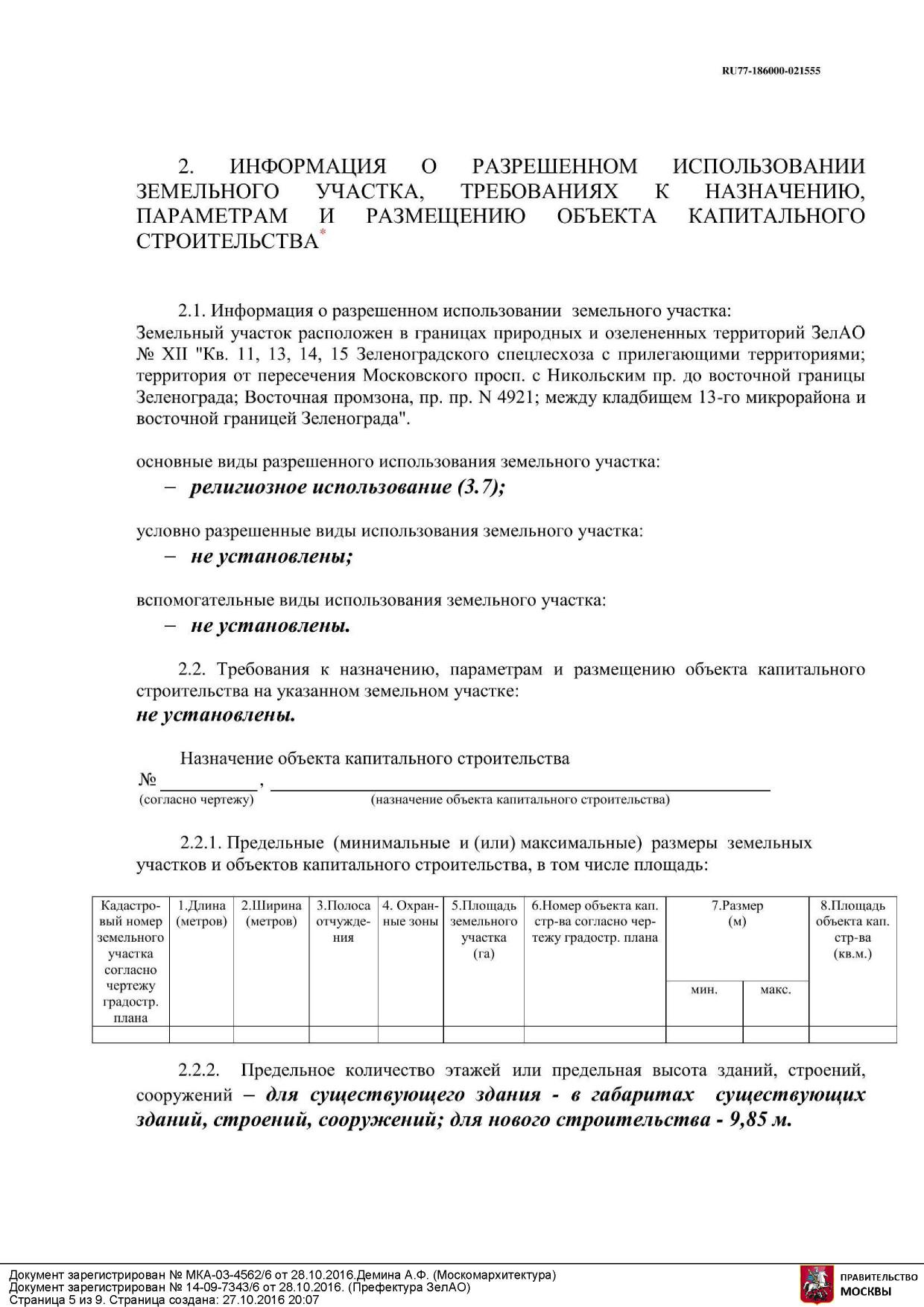 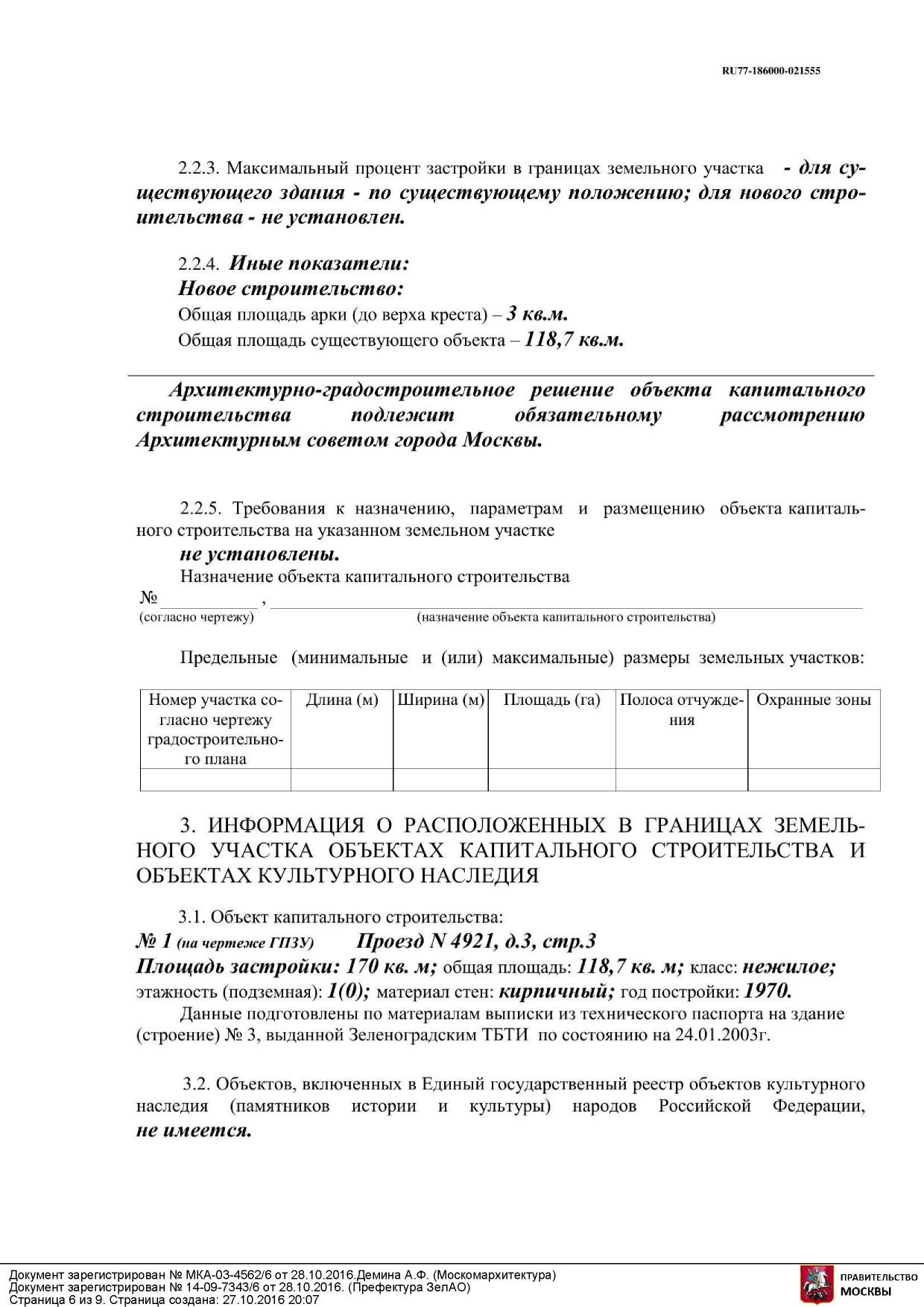 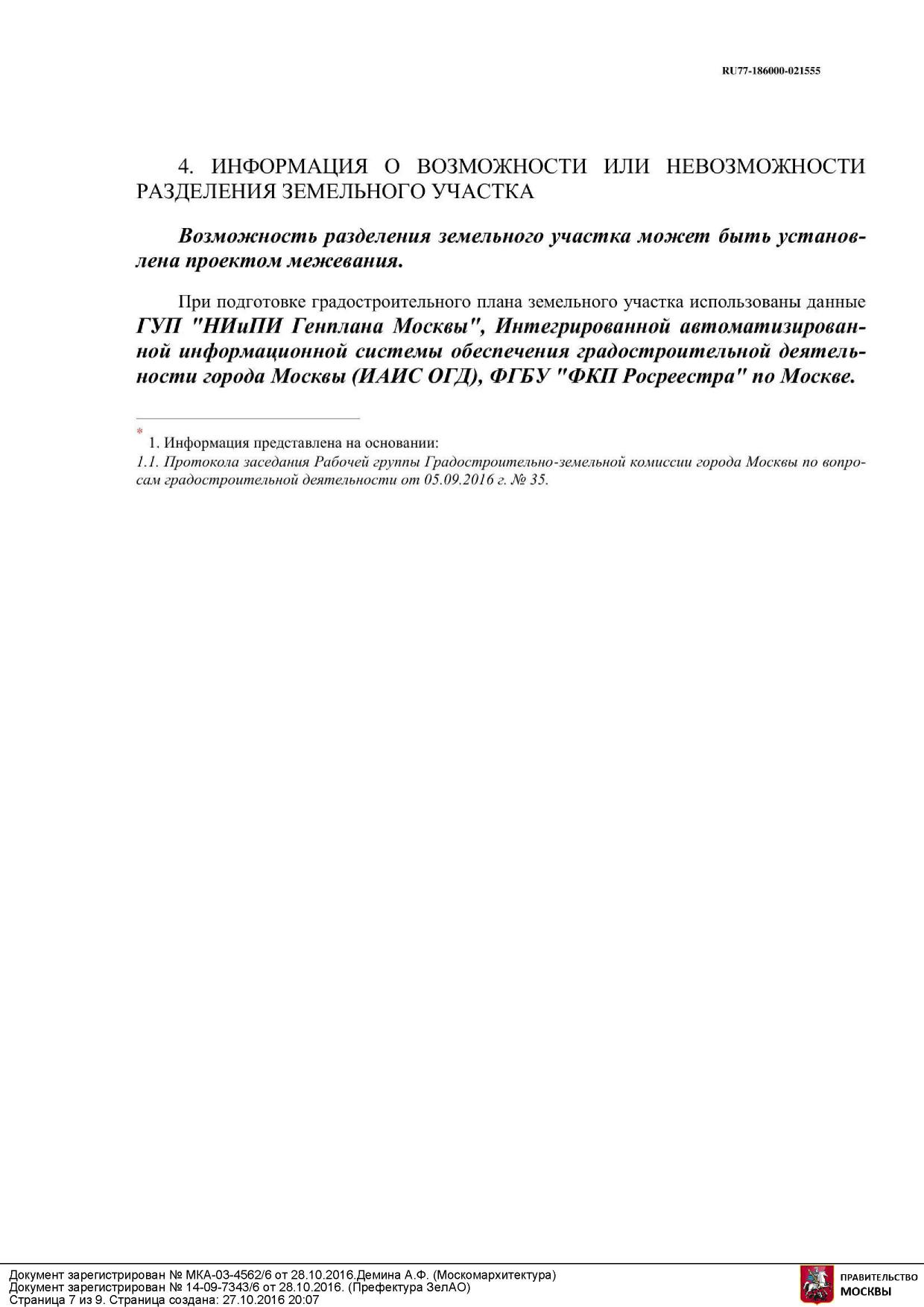 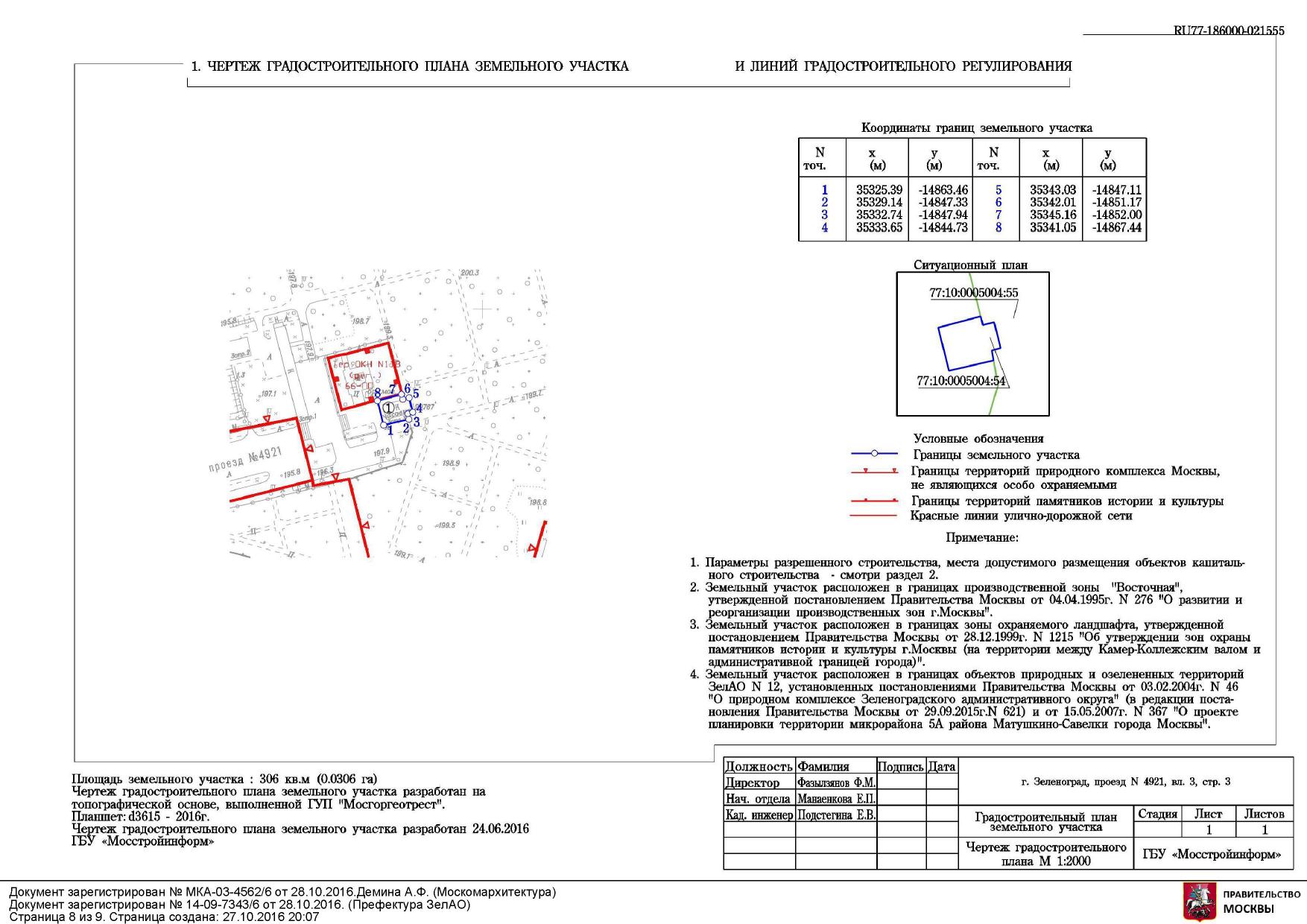 